CÓDIGO DE LA MUESTRA (para llenar en el Laboratorio): _____________________________________RESPONSABLE DEL MUESTREO: ___________________________________	FIRMA: ______________________________FECHA DE MUESTREO: (dd/mm/aaaa): _____/ _____/ __________  Hora _____:______   a.m.    p.m.  ;      Marque tipo de muestra:   Simple  Integrada Compuesta CORRIENTE                                                                NOMBRE ESTACION:                          CÓDIGO ESTACIÓN    MUNICIPIO:                                                          DEPARTAMENTO:                                                               ÁREA OPERATIVA:           Use coordenadas geográficas en grados, minutos y segundo,  con dos decimales para los segundos._____________________________________________                  NIVEL EN LA MIRA___________ cmCE_____________; CE____________;   CE__________ X    µS/cm   X   mS/cm;  % Error__________; pH____________; pH_____________;  pH_________;  % Error_______      Temp.°C: _______________                                  OD WINKLER:   Concentración Tiosulfato: ___________N  Volumen de la botella Winkler 300 mL                                                                           Vol. Alícuota 1:___________mL           Vol. Tiosulfato 1:_________mL  O.D Winkler 1: __ ________mg/LVol. Alícuota 2: __________mL           Vol. Tiosulfato 2: ________mL   O.D Winkler 2: __________mg/L            O.D Winkler _______________ % Error_________   Si es PERFIL VERTICAL en observaciones describa y registre la profundidad de toma de muestra (se mide desde el nivel superficial de la lámina de agua en cm)            Espacio exclusivo para diligenciar en el Laboratorio                    LQB: Líder Química Básica                     % Error: ABS ((Lectura 1 - Lectura 2) ÷  Lecturas)*100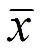 OBSERVACIONESApariencia del cuerpo de agua:      Objetos flotantes   ____________________ olor ______________________________ otros _____________________________Nubosidad ____ /  8  (medida en octavos);   Lluvia durante el muestreo   si  no Se conoce sobre aplicación intensiva de plaguicidas:   si  no   Cual: _______________________________________________________________________________Se conoce sobre aplicación intensiva de fertilizantes:   si  no   Cual: _______________________________________________________________________________Actividades en la zona cercana al punto de muestreo:Nota: Escriba C cuando la temperatura sea ≤ 6°C Conforme; o escriba NC cuando la temperatura sea  > 6°C   No Conforme ENVÍO AL LABORATORIOFecha de envío: (dd/mm/aaaa): _____/ _____/ __________           Cantidad de paquetes enviados: ____________________Forma de transporte:    Aéreo XX    Terrestre XX     Otro___________________________    Empresa ___________________________________________________PARA USO EXCLUSIVO DEL LABORATORIO - RECEPCIÓN EN EL LABORATORIONOMBRE DE QUIEN RECIBE: ___________________________________________________    FIRMA _________________________________________________Fecha de recibo  (dd/mm/aaaa): _____/ _____/ __________     Cantidad de paquetes recibidos: _____________ neverasInventario:    Botellas de vidrio_______     /    Botellas de plástico _______     /     Bolsas_________ Formato  si   no   Botellas mal tapadas ________    /   Botellas rotas  ________ /   Botellas sin rótulo __________Estado de las neveras.    Correcto XX      Sin sello XX     Destapadas XX            OBSERVACIONES: ______________________________________________________________________________________________________________________ ______________________________________________________________________________________________________________________________________RADICACIÓN DE MUESTRASNOMBRE DE QUIEN RADICA: ____________________________________________    FIRMA ________________________________________________________FECHA DE ALMACENAMIENTO (dd/mm/aaaa): _____/ _____/ __________                HORA: ______________     am        pmOBSERVACIONES: ______________________________________________________________________________________________________________________ ______________________________________________________________________________________________________________________________________  VERIFICACIÓN pHmetro VERIFICACIÓN pHmetro VERIFICACIÓN pHmetro VERIFICACIÓN pHmetroVERIFICACIÓN ConductímetroVERIFICACIÓN ConductímetroVERIFICACIÓN ConductímetroVERIFICACIÓN ConductímetroVERIFICACIÓN ConductímetroInventario de pHmetro No.:Inventario de pHmetro No.:Inventario de pHmetro No.:Temp.oCInventario de Conductímetro No.:Inventario de Conductímetro No.:Inventario de Conductímetro No.:Inventario de Conductímetro No.:Temp.oCBuffer de pH 7,00Buffer de pH 7,00Cero al aireCero al aireCero al aireBuffer de pH 4,00Buffer de pH 4,00Estándar 1413 µS/cmEstándar 1413 µS/cmEstándar 1413 µS/cmBuffer de pH 10,00Buffer de pH 10,00Estándar de control ( _________  µS/cm)Estándar de control ( _________  µS/cm)Estándar de control ( _________  µS/cm)PendientePendienteEstándar de verificación (______  µS/cm)Estándar de verificación (______  µS/cm)Estándar de verificación (______  µS/cm)Código subMuestraDescripciónEfectuar análisis de:Efectuar análisis de:PreservaciónVo. Bo. LQBControl de PreservaciónObservacionesObservaciones1Muestra 2Réplica 3Testigo 4Adicionado 5Muestra 6Réplica 7Testigo 8Adicionado 9Testigo10Adicionado11Muestra 12Réplica 13Testigo 14Adicionado 15Muestra 16Réplica 17Muestra Sedimentos181920AgriculturasinoTipoGanaderíasinoTipoIndustriasinoTipoPoblaciónsinoTipoCiudad ( hab. >20 000 ) XX  Pueblo XX Caserío XX Casa XX    Población estimada:___________Ciudad ( hab. >20 000 ) XX  Pueblo XX Caserío XX Casa XX    Población estimada:___________Ciudad ( hab. >20 000 ) XX  Pueblo XX Caserío XX Casa XX    Población estimada:___________OtrasControl de temperatura de las muestras (Testigo u otro)Temperatura al envío °CTemperatura al envío °CTemperatura al envío °CTemperatura al envío °CTemperatura en  la recepción °CObservacionesControl de temperatura de las muestras (Testigo u otro)Vo.Bo Auditoría Analítica:_______________________________Vo.Bo Auditoría Analítica:_______________________________Vo.Bo Auditoría Analítica:_______________________________Vo.Bo Auditoría Analítica:_______________________________Vo.Bo Auditoría Analítica:_______________________________Vo.Bo Calidad:            __________________________________________________________Vo.Bo Calidad:            __________________________________________________________Vo.Bo Calidad:            __________________________________________________________Responsable Digitación: ________________________________Responsable Digitación: ________________________________Responsable Digitación: ________________________________Responsable Digitación: ________________________________Responsable Digitación: ________________________________Vo.Bo Digitación:       ___________________________________________________________Vo.Bo Digitación:       ___________________________________________________________Vo.Bo Digitación:       ___________________________________________________________HISTORIAL DE CAMBIOSHISTORIAL DE CAMBIOSHISTORIAL DE CAMBIOSVERSIÓNVERSIÓNFECHADESCRIPCIÓNDESCRIPCIÓNDESCRIPCIÓNDESCRIPCIÓNDESCRIPCIÓN010101/12/2016Creación del documento con base a la nueva estructura del SGI.Creación del documento con base a la nueva estructura del SGI.Creación del documento con base a la nueva estructura del SGI.Creación del documento con base a la nueva estructura del SGI.Creación del documento con base a la nueva estructura del SGI.020215/02/2018Actualización del documento, se adiciona el historial de cambios, los cuadros de: Elaboró, revisó, aprobó y se adiciona VoBo.Actualización del documento, se adiciona el historial de cambios, los cuadros de: Elaboró, revisó, aprobó y se adiciona VoBo.Actualización del documento, se adiciona el historial de cambios, los cuadros de: Elaboró, revisó, aprobó y se adiciona VoBo.Actualización del documento, se adiciona el historial de cambios, los cuadros de: Elaboró, revisó, aprobó y se adiciona VoBo.Actualización del documento, se adiciona el historial de cambios, los cuadros de: Elaboró, revisó, aprobó y se adiciona VoBo.030314/02/2019Reemplazo de la palabra calibración por verificación, se establecen duplicados para pH, CE y OD, con su respectivo error, se añade el volumen de la botella Winkler; se ajusta formato de coordenadas, se incluye nota para opción de “Perfil vertical”, se incluye “Control de preservación” y “Control de temperatura de la muestra”; se cambian cuadros por líneas para digitar texto y se dejan cuadros solo para marca y se incluyen las revisiones de auditoría analítica y calidad respectivas.Reemplazo de la palabra calibración por verificación, se establecen duplicados para pH, CE y OD, con su respectivo error, se añade el volumen de la botella Winkler; se ajusta formato de coordenadas, se incluye nota para opción de “Perfil vertical”, se incluye “Control de preservación” y “Control de temperatura de la muestra”; se cambian cuadros por líneas para digitar texto y se dejan cuadros solo para marca y se incluyen las revisiones de auditoría analítica y calidad respectivas.Reemplazo de la palabra calibración por verificación, se establecen duplicados para pH, CE y OD, con su respectivo error, se añade el volumen de la botella Winkler; se ajusta formato de coordenadas, se incluye nota para opción de “Perfil vertical”, se incluye “Control de preservación” y “Control de temperatura de la muestra”; se cambian cuadros por líneas para digitar texto y se dejan cuadros solo para marca y se incluyen las revisiones de auditoría analítica y calidad respectivas.Reemplazo de la palabra calibración por verificación, se establecen duplicados para pH, CE y OD, con su respectivo error, se añade el volumen de la botella Winkler; se ajusta formato de coordenadas, se incluye nota para opción de “Perfil vertical”, se incluye “Control de preservación” y “Control de temperatura de la muestra”; se cambian cuadros por líneas para digitar texto y se dejan cuadros solo para marca y se incluyen las revisiones de auditoría analítica y calidad respectivas.Reemplazo de la palabra calibración por verificación, se establecen duplicados para pH, CE y OD, con su respectivo error, se añade el volumen de la botella Winkler; se ajusta formato de coordenadas, se incluye nota para opción de “Perfil vertical”, se incluye “Control de preservación” y “Control de temperatura de la muestra”; se cambian cuadros por líneas para digitar texto y se dejan cuadros solo para marca y se incluyen las revisiones de auditoría analítica y calidad respectivas.040411/12/2020Nueva versión producto de la actualización de la documentación del Sistema Integrado de Gestión, por parte del funcionario Renzzo González.Nueva versión producto de la actualización de la documentación del Sistema Integrado de Gestión, por parte del funcionario Renzzo González.Nueva versión producto de la actualización de la documentación del Sistema Integrado de Gestión, por parte del funcionario Renzzo González.Nueva versión producto de la actualización de la documentación del Sistema Integrado de Gestión, por parte del funcionario Renzzo González.Nueva versión producto de la actualización de la documentación del Sistema Integrado de Gestión, por parte del funcionario Renzzo González.ELABORÓ:

Jhonatan Danilo Uasapud García                                                                                Profesional Universitario  Alexander Benavides Pardo Profesional especializado Laboratorio  de Calidad AmbientalELABORÓ:

Jhonatan Danilo Uasapud García                                                                                Profesional Universitario  Alexander Benavides Pardo Profesional especializado Laboratorio  de Calidad AmbientalELABORÓ:

Jhonatan Danilo Uasapud García                                                                                Profesional Universitario  Alexander Benavides Pardo Profesional especializado Laboratorio  de Calidad AmbientalREVISÓ:

Carlos Martín Velásquez   Ramírez                                                                                    Contratista Líder Técnico Grupo Laboratorio de Calidad AmbientalREVISÓ:

Carlos Martín Velásquez   Ramírez                                                                                    Contratista Líder Técnico Grupo Laboratorio de Calidad AmbientalREVISÓ:

Carlos Martín Velásquez   Ramírez                                                                                    Contratista Líder Técnico Grupo Laboratorio de Calidad AmbientalAPROBÓ:

Claudia María Ávila LaverdeCoordinadora Grupo Laboratorio  de Calidad Ambiental.   APROBÓ:

Claudia María Ávila LaverdeCoordinadora Grupo Laboratorio  de Calidad Ambiental.   